ТАТАРСТАН РЕСПУБЛИКАСЫНУРЛАТ  МУНИЦИПАЛЬ РАЙОНЫ ЗАРЕЧНЫЙ АВЫЛ ҖИРЛЕГЕ СОВЕТЫ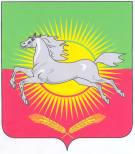 КАРАР№ 115                                                                                                              	«04» сентябрь 2020 ел«Заречный авыл җирлеге» муниципаль берәмлегенең җирле үзидарә органнары һәм «Нурлат муниципаль районы» муниципаль берәмлегенең җирле үзидарә органнары арасында җирле әһәмияттәге мәсьәләләрне хәл итү вәкаләтләрен тапшыру турында килешүләр төзү тәртибен раслау хакында«Россия Федерациясендә җирле үзидарәне оештыруның гомуми принциплары турында» 2003 елның 6 октябрендәге 131-ФЗ номерлы Федераль законның 15 статьясындагы 4 өлеше нигезендә, Татарстан Республикасы Нурлат муниципаль районының Заречный авыл җирлеге Советы, КАРАР ИТТЕ:1. «Татарстан Республикасы Нурлат муниципаль районының Заречный авыл җирлеге» муниципаль берәмлегенең җирле үзидарә органнары һәм «Татарстан Республикасы Нурлат муниципаль районы» муниципаль берәмлегенең җирле үзидарә органнары арасында җирле әһәмияттәге мәсьәләләрне хәл итү вәкаләтләрен тапшыру турында килешүләр төзү тәртибен расларга.2. Әлеге карарны Интернет мәгълүмат-телекоммуникация челтәрендә Татарстан Республикасы рәсми хокукый мәгълүмат порталында урнаштырырга һәм Нурлат муниципаль районының рәсми сайтында бастырырга http://nurlat.tatarstan.ru/.3. Әлеге карар басылып чыккан көненнән үз көченә керә.Татарстан РеспубликасыНурлат муниципаль районыЗаречный авыл җирлегеСоветы рәисе                                                                              З.Х. НизамиевТатарстан Республикасы Нурлат муниципаль районы Заречный авыл җирлеге Советының 2020 елның 4 сентябрендәге 115 номерлы карарына  кушымта«Татарстан Республикасы Нурлат муниципаль районының Заречный авыл җирлеге» муниципаль берәмлегенең җирле үзидарә органнары һәм «Татарстан Республикасы Нурлат муниципаль районы» муниципаль берәмлегенең җирле үзидарә органнары арасында җирле әһәмияттәге мәсьәләләрне хәл итү вәкаләтләрен тапшыру турында килешүләр төзү тәртибе1. Татарстан Республикасы Нурлат муниципаль районының «Заречный авыл җирлеге» муниципаль берәмлегенең җирле үзидарә органнары (алга таба - Җирлек) һәм Татарстан Республикасының «Нурлат муниципаль районы» муниципаль берәмлегенең җирле үзидарә органнары (алга таба - Район) арасында җирле әһәмияттәге мәсьәләләрне хәл итү вәкаләтләрен тапшыру турында килешүләр төзү тәртибе «Россия Федерациясендә җирле үзидарәне оештыруның гомуми принциплары турында» 2003 елның 6 октябрендәге 131-ФЗ номерлы Федераль закон (алга таба - «Россия Федерациясендә җирле үзидарә оештыруның гомуми принциплары турында» Федераль закон) нигезендә эшләнгән.2. Җирле үзидарә органнары Җирлекнең җирле әһәмияттәге мәсьәләләрне хәл итү буенча үз вәкаләтләренең бер өлешен гамәлгә ашыруны Россия Федерациясе Бюджет кодексы нигезендә Җирлек бюджетыннан бирелә торган бюджетара трансфертлар исәбеннән тапшыру турында Районның җирле үзидарә органнары белән килешүләр төзергә хокуклы.Шул ук вакытта районның җирле үзидарә органнары җирлек территориясендә авыл җирлегенең җирле әһәмияттәге мәсьәләләрен хәл итү вәкаләтләрен «Россия Федерациясендә җирле үзидарә оештыруның гомуми принциплары турында» Федераль закон, җирле әһәмияттәге мәсьәләләрне хәл итү буенча районның җирле үзидарә органнарына аерым вәкаләтләр бирү турындагы килешүләр нигезендә гамәлгә ашыра.3. Җирле әһәмияттәге мәсьәләләрне хәл итү буенча вәкаләтләрнең бер өлешен җирлекләрнең һәм районның җирле үзидарә органнары тапшыра ала.4. Муниципаль берәмлек башкарма комитеты үз инициативасы белән яки Районның җирле үзидарә органнары инициативасын карап, аны алган көннән алып 30 көн эчендә җирле әһәмияттәге мәсьәләләрне хәл итү буенча аерым вәкаләтләрне тапшыру турында Җирлек Советы карар проектын әзерли.5. Муниципаль берәмлекнең башкарма комитеты Җирлек советына норматив хокукый актлар керткәндә билгеләнгән тәртиптә һәм срокларда вәкаләтләрнең бер өлешен тапшыру турында Җирлек Советы карары проектын кертә.6. Җирлек советы җирле әһәмияттәге мәсьәләләрне хәл итү вәкаләтләрен гамәлгә ашыруны Районның җирле үзидарә органнарына тапшыру турында карар кабул итә һәм кабул ителгән карарны районның җирле үзидарә органнарына карауга җибәрә.7. Районның җирле үзидарә органнары арасында район Советы Җирлек Советы карарын уңай карау нәтиҗәсендә Җирлек һәм җирле үзидарә органнары арасында килешү төзелә.Күрсәтелгән килешү билгеле бер срокка төзелергә, аның гамәлдә булуын туктату нигезләрен һәм тәртибен билгели торган нигезләмәләр, шул исәптән вакытыннан алда, тапшырыла торган вәкаләтләрне гамәлгә ашыру өчен кирәкле бюджетара трансфертларның әлеге өлештә күрсәтелгән еллык күләмен билгеләү тәртибен, шулай ук килешүләрне үтәмәгән өчен финанс санкцияләрен күздә тотарга тиеш.Килешү проектын эшләү өчен, һәр яктан бертигез санда вәкилләр кертелеп, эш төркеме төзелергә мөмкин. Эш төркеме үз эше нәтиҗәләре буенча килешү проектын әзерли, ул килешү якларының мәнфәгатьләрен максималь исәпкә ала.8. Җирлек Советы җирле әһәмияттәге мәсьәләләрне хәл итү вәкаләтләрен гамәлгә ашыруны Районның җирле үзидарә органнарына тапшыру турында карар проектын кире каккан очракта, инициативаны җибәргән район үзләре башлап җибәргән мәсьәләне карау нәтиҗәләре турында хат юллана.9. Килешүдә каралган вәкаләтләрне үтәү өчен кирәкле финанс чаралары бюджетара трансфертлар рәвешендә бирелә.Килешүдә каралган вәкаләтләрне үтәү өчен кирәкле финанс чаралары бюджетара трансфертлар рәвешендә бирелә.Тапшырыла торган вәкаләтләрне гамәлгә ашыру өчен кирәкле бюджетара трансфертларны тапшыру максатларында бюджет законнары нигезендә тапшырылган вәкаләтләрне гамәлгә ашыру өчен кирәкле чаралар каралган район һәм җирлекләр бюджеты турындагы карарда үзгәрешләр кертелә.Тапшырылган вәкаләтләрне гамәлгә ашыруга Җирлек бюджетыннан бирелә торган бюджетара трансфертларны формалаштыру, санап чыгару һәм исәпкә алу Россия Федерациясе бюджет законнары нигезендә гамәлгә ашырыла.Вәкаләтләрнең бер өлешен гамәлгә ашыру өчен бирелә торган финанс чаралары ай саен тигез өлешләр белән күчерелә, әмма бер үк вакытта финанс чараларының бөтен суммасын күчерергә мөмкин.10. Вәкаләтләрнең бер өлешен гамәлгә ашыру өчен кирәк булганда, түләүсез түләүсез файдалану шартнамәсе нигезендә муниципаль мөлкәт тапшырыла.Түләүсез файдалану шартнамәсе ашыгыч рәвештә һәм Килешүнең гамәлдә булу срогына төзелә.11. Күрсәтелгән килешүләр нигезендә тапшырылган вәкаләтләрне гамәлгә ашыру өчен Районның җирле үзидарә органнары муниципаль берәмлекнең вәкиллекле органы карары белән каралган очракларда һәм тәртиптә үз матди ресурсларыннан һәм финанс чараларыннан файдаланырга хокуклы.12. Җирлекнең вәкаләтләрен тапшырган җирле үзидарә органы тапшырылган вәкаләтләрнең үтәлешен тикшерә, тапшырылган финанс чараларыннан һәм матди ресурслардан файдалану турында кирәкле мәгълүмат соратып ала.13.Түбәндәге шартларда килешүнең гамәлдә булуы вакытыннан алда туктатылырга мөмкин:Яклар килешүе буенча;бер яклы тәртиптә, Якларның берсе үз йөкләмәләрен үтәмәгән яисә тиешенчә үтәмәгән очракта.14. Килешүнең гамәлдә булуы вакытыннан алда туктатылган очракта, тапшырылган вәкаләтләрне гамәлгә ашыручы Район җирле үзидарә органы файдаланылмаган финанс чараларын һәм вәкаләтләрне гамәлгә ашыру өчен тапшырылган матди ресурсларны һәм мөлкәтне кире кайтара.15. Килешүне үтәүгә бәйле бәхәсләр сөйләшүләр уздыру һәм башка килештерү процедуралары юлы белән хәл ителә. Бәхәсне сөйләшүләр уздыру яисә килештерү процедуралары уздыру юлы белән хәл итү мөмкин булмаган очракта, ул законнарда каралган башка тәртиптә каралырга тиеш.